Омская гуманитарная академия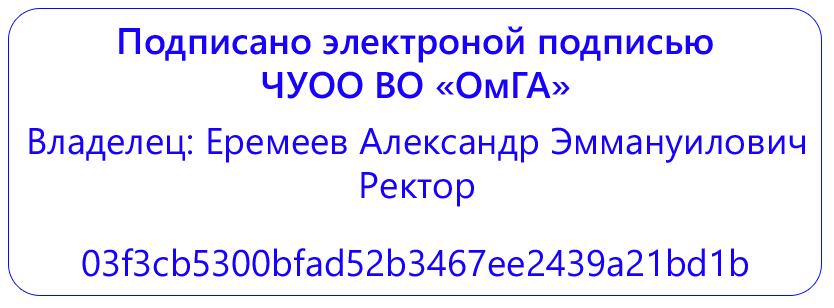 МЕТОДИЧЕСКИЕ РЕКОМЕНДАЦИИдля аспирантов по организации и содержанию научно-исследовательской деятельность и подготовки научно-квалификационной работы (диссертации) на соискание ученой степени кандидата наукОмск, 2023Составитель:д.пед. н., профессор_________________/Е.В. Лопанова /Рекомендованы решением кафедры Педагогики, психологии и социальной работыПротокол от 24.03.2023 г. № 8Зав. кафедрой д.п.н., профессор_________________ /Е.В. Лопанова/Методические рекомендации предназначены для проведения научно-исследовательской деятельности и подготовки научно-квалификационной работы (диссертации) на соискание ученой степени кандидата наукпо направлению  подготовки: 44.06.01 Образование и педагогические науки (уровень подготовки кадров высшей квалификации), направленность программы «Общая педагогика, история педагогики и образования».Печатается по решению
редакционно-издательского совета ОмГА___________________________________________________© Омская гуманитарная академия, 2023© Е.В. Лопанова, 2023СодержаниеВведениеПредъявляемые требования и основные этапы выполнения научно-исследовательской деятельностиСодержание и оформление итогов научно-исследовательской деятельности ВведениеНастоящие методические рекомендации предназначены для аспирантов, обучающихся по программам высшего образования подготовки научно-педагогических кадров в аспирантуре по всем направлениям и направленностям.Научно-исследовательская деятельность аспирантов является обязательным компонентом учебного плана образовательных программ подготовки научно-педагогических кадров в аспирантуре. Целью научно-исследовательской работы является выработка у обучающихся компетенций, необходимых для научно-исследовательской деятельности, в том числе: - способность обобщать и критически оценивать результаты, полученные отечественными и зарубежными исследователями, выявлять перспективные направления, составлять программу исследований; - способность обосновывать актуальность, теоретическую и практическую значимость избранной темы научного исследования; - способность выбирать стандартные и разрабатывать собственные методики проведения исследований; - способность проводить самостоятельные исследования в соответствии с разработанной программой; - способность представлять результаты проведенного исследования научному сообществу в виде статьи или доклада. Основными задачами научно-исследовательской деятельности обучающихся являются: - формирование способности собирать, обобщать и анализировать сведения из научной литературы, выбирать направление исследований, выдвигать и обосновывать научные гипотезы; - выработка навыков планирования и проведения эксперимента, обработки экспериментальных данных, корректировки (при необходимости) направления исследований;  - формирование навыков по подготовке и презентации результатов научных исследований, написания научных работ.  Научно-исследовательская деятельность проводится в течение всего периода обучения и является подготовкой к выполнению и защите научно-квалификационной работы аспирата. Научно-исследовательская деятельность осуществляется в форме проведения реальной исследовательской деятельности, выполняемой обучающимся в рамках утвержденной темы научно-квалификационной. Тема научного исследования может быть определена как самостоятельная часть научно-исследовательской деятельности, выполняемой в рамках научного направления выпускающей кафедры. Научно-исследовательская деятельность обучающегося в период работы организуется в соответствии с логикой научно-квалификационной работы: - выбор и уточнение темы, определение проблемы, объекта и предмета исследования; - формулирование цели и задач исследования; - теоретический анализ литературы и исследований по проблеме, подбор необходимых источников по теме; - составление библиографии; - формулирование рабочей гипотезы; - определение комплекса методов исследования; - теоретической и практической значимости исследования; - оформление первичных результатов исследования.Аспиранты работают с первоисточниками, монографиями, авторефератами и диссертационными исследованиями, консультируются с научным руководителем, преподавателями и преподавателями-практиками. За время работы обучающийся должен сформулировать в окончательном виде тему научно-квалификационной работы по направлению подготовки из числа актуальных научных проблем, разрабатываемых на кафедре, составить библиографию, план работы и согласовать их с научным руководителем. Предъявляемые требования и основные этапы выполнения научно-исследовательской деятельностиТребования, предъявляемые к выполнению научно-исследовательской деятельности: - НИД должна носить поисковый и научно-исследовательский характер; - тема работы должна быть актуальной, т.е. отражать исследуемую проблему в контексте значимости современных проблем, соответствовать современному состоянию и перспективам развития науки, теории и практики; - деятельность должна отражать наличие умений обучающегося самостоятельно собирать, систематизировать накопленный практический опыт, анализировать сложившуюся ситуацию (тенденции, данные); - деятельность должна отражать добросовестность использования и достоверность цитируемых источников: данных отчетности и опубликованных материалов отечественных и зарубежных авторов; - деятельность должна иметь четкую структуру, завершенность, отвечать требованиям логичного, последовательного изложения материала, обоснованности сделанных выводов и предложений;  - положения, выводы и рекомендации должны опираться на новейшие научные результаты, итоги эмпирических исследований, статистические данные; - содержать теоретико-методологическое обоснование темы исследования, аналитическую часть (таблицы, графики, диаграммы и т.п.); - подготовленная НИД по завершению выполнения подлежит обязательному публичному обсуждению на кафедре. Приступая к выполнению научно-исследовательской деятельности, обучающемуся рекомендуется придерживаться четкой последовательности этапов ее реализации и установленных сроков.    Деятельность обучающегося предусматривает несколько этапов:  Этап 1. Выбор темы, получение задания на НИД, утверждение темы и задания у научного руководителя.Этап 2. Сбор, изучение и первичная обработка документальных источников для реализации собственной темы исследования и раскрытия существа проблемы. Этап 3. Анализ и обобщение полученных научных результатов. Этап 4. Оформление и защита отчета по НИД. Оформление должно соответствовать Положению о правилах оформления письменных работ и отчётов обучающихся ОмГА (http://omga.su/sveden/document).).).Ожидаемые результаты от научно-исследовательской деятельности: - понимание методологии научного исследования и умение применить их при работе над выбранной темой исследования; - умение использовать современные методы сбора, анализа и обработки научной информации; - умение изложить научные знания по проблеме исследования в виде отчетов, публикаций докладов.По итогам работы обучающийся предоставляет на кафедру отчет о научно-исследовательской деятельности, подлежащий обсуждению и защите на кафедре, который с выпиской из заседания кафедры передается в отдел магистратуры и аспирантуры. Основными формами работ, выполняемых обучающимися являются: теоретическая работа, направленная на обоснование научной и практической значимости, выбор методической базы планируемого исследования; практическая работа, связанная с проведением собственного исследования и формированием аннотированного списка источников; обобщение полученных научных результатов; выступление с докладами и сообщениями на научных конференциях. Содержание и оформление итогов научно-исследовательской деятельностиНаучно-исследовательская деятельность представляет собой законченный теоретический и практический труд, связанный с решением актуальных задач, определяемых особенностями научной специальности и избранной области профессиональной деятельности. Работа оформляется в виде рукописи, в которой обучающийся упорядочивает по собственному усмотрению накопленные научные факты и доказывает научную ценность или практическую значимость тех или иных положений. Научно-исследовательская деятельность отражает как общенаучные, так и специальные методы научного познания, правомерность использования которых всесторонне обосновывается в каждом конкретном случае их использования. Содержание работы характеризуются оригинальностью и уникальностью приводимых сведений, особой научной формой изложения, высокой степенью авторского суждения. Основой содержания является принципиально новый материал, включающий описание новых факторов, явлений и закономерностей, или обобщение ранее известных положений с других научных позиций или в совершенно ином аспекте. В тексте допускаются субъективные оценки, подтверждаемые теоретическими и эмпирическими данными, имеющимся профессиональным опытом. Отчет о научно-исследовательской деятельности должен содержать развернутое изложение содержания работы обучающегося и полученных им результатов. Рекомендуемый объём отчета: 20-30 страниц, включая приложения.Состав отчета:1)  Титульный лист. 2) Задание на научно-исследовательскую деятельность. Рекомендуемая структура задания: Цели и задачи, содержание работы, список рекомендуемой научной литературы и источников для самостоятельного поиска научных публикаций, содержание отчета.3)  Содержание (наименования разделов отчета с указанием номеров страниц).4)  Описание общего направления НИД кафедры.5) Основная часть отчета (аналитическая, экспериментальная, техническая, расчетно-технологическая, исследовательская, конструкторская и т.п. части). В этой части отчета необходимо подробно показать, каким образом обучающийся решал поставленные перед ним задачи, какие применял методы исследования, в каких работах участвовал (если исследования проводились в составе научного коллектива), и какое оборудование (и/или программное обеспечение) при этом использовал. 6) Заключение. Содержит анализ результатов выполнения научно-исследовательской деятельности в виде кратких, четко сформулированных рекомендаций, оценок, обобщений и выводов. 7)  Список использованных источников.8) Приложения (иллюстрации, таблицы, карты, текст вспомогательного характера). Актуальность характеризует объективную необходимость предпринимаемого исследования. На этом основании следует различать научную и практическую актуальность темы.  Признаком актуальности может являться: 1. Принадлежность рассматриваемой проблемы к части информационной сферы, в которой имеются пробелы. 2. Применение более современной (или усовершенствованной) методики при изучении темы, уже ранее разрабатываемой другими авторами, или использовании более представительного массива информации при ее раскрытии. 3. Постановка цели развития положений, выдвинутых той или иной научной школой, т.е. актуальность оценивается в данном случае с позиций научного вклада в разработку общей концепции. 4. Обоснование значения рассматриваемых проблем с позиций сегодняшнего дня. В отчете по научно-исследовательской деятельности четко и убедительно обосновывается актуальность избранной темы и современное состояние разрабатываемой проблемы, характеризуется научная база и методика проведенного исследования, определяется его объект и предмет, формулируется цель и задачи НИД. Объем данной части НИД обычно составляет 3-5 страниц. Обоснование актуальности темы (значимости, важности, приоритетности среди других тем и событий) исследования – одно из основных требований, предъявляемых к научно-квалификационной работе. Аспирант должен кратко обосновать причины выбора именно данной темы, охарактеризовать особенности современного состояния науки о языке, которые актуализируют выбор темы. Требуется обозначить недостаточность разработанности проблемы в научных исследованиях.Объект исследования всегда шире, чем его предмет. Объект – то, на что направлена познавательная деятельность; процесс или явление, порождающие избранную для изучения проблемную ситуацию. Предмет исследования – та сторона объекта (тот или иной конкретный аспект изучаемой проблемы), исследование которой производится в НИД. Основное внимание аспиранта должно быть направлено на предмет исследования, т.к. именно он определяет тему работы. Для его исследования формулируются цели и задачи. Цель представляет собой формулировку результата исследовательской деятельности и путей его достижения с помощью определенных средств. Другими словами, цель работы – исследовать намеченную тему. Часто при формулировке цели используются обороты: «Целью данной работы является исследование…», «Работа нацелена на изучение…».Задачи призваны конкретизировать цель, обозначить те теоретические и практические результаты, которые должны быть получены в работе. Количество задач не ограничено. Однако нецелесообразно ставить перед собой слишком большое количество задач, поскольку каждую из них необходимо решить и обосновать выводы. Постановка задач обычно логически связана с намеченными разделами НИД. Метод исследования – способ получения достоверных научных знаний, совокупность приемов и операций теоретического или практического освоения действительности. Метод - это способ достижения задач исследователя в различных сферах деятельности. Методы исследования зависят от того, какие цели и задачи поставлены в НИД, а также от того, какова специфика объекта изучения. В процессе исследования возможно использовать следующие методы: В отчете по проведению научно-исследовательской работы должны присутствовать элементы научной новизны. Научная новизна в зависимости от характера и сущности исследования может формулироваться по-разному. Для теоретических работ научная новизна определяется тем, что нового внесено в теорию и методику исследуемого предмета. Для работ практической направленности научная новизна определяется результатом, который был получен впервые, или развивает и уточняет сложившиеся ранее научные представления и практические достижения. Научная новизна исследования, а также его теоретическая и практическая значимость рассматриваются как его основные результаты.При написании НИД должны быть использованы результаты собственных эмпирических исследований, проведенных непосредственно автором, а также материалы, полученные при непосредственном участии автора квалификационной работы в результате научно-исследовательской работы выпускающей кафедры, в рамках реализации грантов. Подводя итоги исследования, необходимо четко и конкретно определить, какое новое знание получено и каково его значение для развития современной науки и практики. Обязательным условием для научно-исследовательской деятельности должен быть полный список научно-практических конференций, круглых столов и иных публичных мероприятий, на которых происходила апробация обучающимся ее основных положений и выводов, с указанием уровня мероприятия, места и даты его проведения. В заключении раскрывается значимость рассмотренных вопросов,  приводятся главные выводы, характеризующие в сжатом виде итоги проделанной работы, излагаются предложения и рекомендации по внедрению полученных результатов и дальнейшему развитию темы. Список использованных источников. В процессе подготовки работы важное место отведено сбору материала. Поэтому после предварительного знакомства с проблемой обучающемуся следует приступить к составлению библиографии с учетом работ, рекомендованных научным руководителем. Список использованных источников могут составлять нормативные акты, первоисточники, монографии, периодические научные издания, материалы прессы и др., выполненные на бумажных и электронных носителях, а также размещенные в сети Интернет. Приложения. В случае необходимости привести большие по объему таблицы, схемы рисунки, прибегают к оформлению приложения. В приложениях должны быть также помещен инструментарий и общие данные собственного эмпирического исследования, в случае его наличия. 